В целях реализации Федеральных законов от 24.07.2007 № 209-ФЗ «О развитии малого и среднего предпринимательства в Российской Федерации», от 27.07.2010 № 210-ФЗ «Об организации предоставления государственных и муниципальных услуг», постановлений администрации города Сосновоборска от 13.06.2012 № 863 «Об утверждении порядка разработки и утверждения административных регламентов предоставления муниципальных услуг», от 11.11.2022 № 1686 «Об утверждении муниципальной программы «Развитие субъектов малого и среднего предпринимательства в городе Сосновоборске», руководствуясь ст. ст. 26, 38 Устава города Сосновоборска Красноярского края,ПОСТАНОВЛЯЮУтвердить административный регламент предоставления муниципальной услуги «Предоставление субсидий субъектам малого и среднего предпринимательства на реализацию инвестиционных проектов в приоритетных отраслях» согласно приложению. Признать утратившим силу постановление администрации города от 06.09.2022 № 1321 «Об утверждении административного регламента предоставления муниципальной услуги «Предоставление субсидий субъектам малого и среднего предпринимательства на реализацию инвестиционных проектов в приоритетных отраслях»».Постановление опубликовать в газете «Рабочий», разместить на официальном сайте администрации города в информационно-телекоммуникационной сети Интернет.Контроль за исполнением постановления возложить на заместителя главы города по общественно – политической работе администрации города (Кожемякина О.Н.).Постановление вступает в силу в день, следующий за днем его официального опубликования в городской газете «Рабочий», и распространяет свое действие на правоотношения, возникшие с 01.01.2023.Глава города Сосновоборска                                                             А.С. КудрявцевПриложение к постановлению администрации городаот 20.06.2023  №831АДМИНИСТРАТИВНЫЙ РЕГЛАМЕНТ ПРЕДОСТАВЛЕНИЯ МУНИЦИПАЛЬНОЙ УСЛУГИ «ПРЕДОСТАВЛЕНИЕ СУБСИДИЙ СУБЪЕКТАМ МАЛОГО И СРЕДНЕГО ПРЕДПРИНИМАТЕЛЬСТВА НА РЕАЛИЗАЦИЮ ИНВЕСТИЦИОННЫХ ПРОЕКТОВ В ПРИОРИТЕТНЫХ ОТРАСЛЯХ»ОБЩИЕ ПОЛОЖЕНИЯНастоящий административный регламент (далее – регламент) определяет стандарт, сроки и последовательность административных процедур по оказанию администрацией города Сосновоборска (далее – администрация города) муниципальной услуги «Предоставление субсидий субъектам малого и среднего предпринимательства на реализацию инвестиционных проектов в приоритетных отраслях».Субсидия предоставляется субъектам малого и среднего предпринимательства на возмещение части затрат на реализацию проектов, понесенных в течение двух календарных лет, предшествующих году подачи и в году подачи в период до даты подачи, связанных с созданием нового или развитием (модернизацией) действующего производства товаров (работ, услуг), в том числена строительство, реконструкция (техническое перевооружение), капитальный ремонт объектов капитального строительства, включая затраты на их подключение к инженерной инфраструктуре;на приобретение оборудования, необходимого для осуществления предпринимательской деятельности, его монтаж и пусконаладочные работы, разработку и (или) приобретение прикладного программного обеспечения;на лицензирование деятельности, сертификацию (декларирование) продукции (продовольственного сырья, товаров, работ, услуг);на возмещение части затрат, связанных с оплатой первоначального (авансового) лизингового взноса и (или) очередных лизинговых платежей по заключенным договорам лизинга (сублизинга) техники и оборудования, необходимых для осуществления предпринимательской деятельности;на возмещение части затрат на уплату процентов по кредитам на приобретение техники и оборудования, необходимых для осуществления предпринимательской деятельности.1.2.	Заявителями на предоставление муниципальной услуги являются субъекты малого или среднего предпринимательства (далее – заявитель) обратившиеся с заявлением о предоставлении субсидии (далее – заявки):отвечающие требованиям, установленным статьей 4, 4.1. Федерального закона от 24.07.2007 № 209-ФЗ «О развитии малого и среднего предпринимательства в Российской Федерации»;претендующие на предоставление субсидии в соответствии с постановлением администрации города Сосновоборска от 20.02.2023 № 241 «Об утверждении порядка предоставления субсидий субъектам малого и среднего предпринимательства на реализацию инвестиционных проектов в приоритетных отраслях» (далее – порядок).1.3.	Информацию по вопросам оказания муниципальной услуги, а также ее предоставление можно получить в администрации города.Местонахождение: 662500, Красноярский край, г. Сосновоборск, ул. Солнечная, 2, каб. 209 – отдел развития предпринимательства и труда управления планирования и экономического развития администрации города (далее – ОРПиТ УПЭР).График работы: понедельник – пятница с 8-00 до 17-00, перерыв с 12-00 до 13-00. Выходные дни – суббота, воскресенье.Телефоны для справок и консультаций: 8(39131) 2-28-00, 8(39131) 2-19-98, 8(39131) 2-22-25, 8(39131) 2-02-70.Адрес электронной почты: admin_sosn@mail.ru.Официальный сайт администрации города: sosnovoborsk-city.ru1.4.	Информация по вопросам предоставления муниципальной услуги предоставляется:в устной форме во время личного приема заявителей;с использованием средств телефонной связи;посредством почтовой связи;посредством электронной почты;посредством размещения информации в открытой и доступной форме на информационных стендах, в информационной телекоммуникационной сети Интернет на официальном сайте администрации города, а также на едином портале государственных и муниципальных услуг Российской Федерации – http://www.gosuslugi.ru, на региональном портале государственных услуг Красноярского края – http://www.gosuslugi.krskstate.ru.1.5.	Со дня приема документов заявитель имеет право на получение информации о ходе предоставления муниципальной услуги согласно пункта 1.3.Для получения информации по вопросу предоставления муниципальной услуги, сведений о ходе предоставления муниципальной услуги заявитель вправе обратиться в устной форме, в письменной форме или в форме электронного документа.При устном обращении заявителя (лично или по телефону) специалист ОРПиТ УПЭР дает устный ответ. При обращении в письменной форме или в форме электронного документа ответ направляется заявителю в течение 30 дней со дня регистрации обращения в администрации города.1.6.	В многофункциональных центрах услуга не предоставляется.2.	СТАНДАРТ ПРЕДОСТАВЛЕНИЯ МУНИЦИПАЛЬНОЙ УСЛУГИ2.1.	Наименование муниципальной услуги – предоставление субсидий субъектам малого и среднего предпринимательства на реализацию инвестиционных проектов в приоритетных отраслях. 2.2.	Муниципальная услуга предоставляется администрацией города и осуществляется через структурное подразделение – отдел развития предпринимательства и труда управления планирования и экономического развития администрации города. 2.3.	Результатом предоставления субсидии является возмещение части затрат на реализацию проектов, понесенных в течение двух календарных лет, предшествующих году подачи и в году подачи в период до даты подачи, связанных с созданием нового или развитием (модернизацией) действующего производства товаров (работ, услуг), в том числена строительство, реконструкция (техническое перевооружение), капитальный ремонт объектов капитального строительства, включая затраты на их подключение к инженерной инфраструктуре;на приобретение оборудования, необходимого для осуществления предпринимательской деятельности, его монтаж и пусконаладочные работы, разработку и (или) приобретение прикладного программного обеспечения;на лицензирование деятельности, сертификацию (декларирование) продукции (продовольственного сырья, товаров, работ, услуг);на возмещение части затрат, связанных с оплатой первоначального (авансового) лизингового взноса и (или) очередных лизинговых платежей по заключенным договорам лизинга (сублизинга) техники и оборудования, необходимых для осуществления предпринимательской деятельности;на возмещение части затрат на уплату процентов по кредитам на приобретение техники и оборудования, необходимых для осуществления предпринимательской деятельности.2.4.	Срок предоставления муниципальной услуги не должен превышать 38 рабочих дней, после проведения конкурсного отбора и регистрации заявок. 2.5.	Муниципальная услуга предоставляется в соответствии со следующими правовыми актами:Конституцией Российской Федерации;Бюджетным кодексом Российской Федерации;Налоговым кодексом Российской Федерации;Федеральным законом от 06.10.2003 № 131-ФЗ «Об общих принципах организации местного самоуправления в Российской Федерации»;Федеральным законом от 27.07.2010 № 210-ФЗ «Об организации предоставления государственных и муниципальных услуг»;Федеральным законом от 24.07.2007 № 209-ФЗ «О развитии малого и среднего предпринимательства в Российской Федерации»;Постановлением правительства Красноярского края от 30.09.2013 № 505-п «Об утверждении государственной программы Красноярского края «Развитие малого и среднего предпринимательства и инновационной деятельности»;Постановлением администрации города Сосновоборска от 11.11.2022 № 1686 «Об утверждении муниципальной программы «Развитие субъектов малого и среднего предпринимательства в городе Сосновоборске»;Постановлением администрации города Сосновоборска от 20.02.2022 № 241 «Об утверждении порядка предоставления субсидий субъектам малого и среднего предпринимательства на реализацию инвестиционных проектов в приоритетных отраслях».Постановлением администрации города Сосновоборска от 11.08.2017 № 1042 «Об экспертной комиссии администрации города Сосновоборска по вопросам предоставления субсидий субъектам малого и среднего предпринимательства».2.6.	Для получения муниципальной услуги заявитель представляет в ОРПиТ УПЭР следующие документы: заявление на предоставление субсидии по форме согласно приложению № 1 к Порядку; для юридических лиц – копию документа, подтверждающего полномочия лица на осуществление действий от имени заявителя (копию решения о назначении или об избрании, либо приказа о назначении физического лица на должность), в соответствии с которым такое физическое лицо обладает правом действовать от имени заявителя без доверенности; для представителя юридического лица – копию доверенности на осуществление действий от имени заявителя, подписанную лицом, обладающим правом действовать от имени заявителя без доверенности; для физических лиц – копию паспорта; для представителя физического лица – копию нотариально удостоверенной доверенности, подтверждающей его полномочия на осуществление действий от имени заявителя; согласие на обработку персональных данных гражданина, являющегося представителем юридического лица (заявителя) или индивидуальным предпринимателем (заявителем) по форме согласно приложению № 2 к Порядку; бизнес-план проекта (приложение № 3 к Порядку); выписку из Единого государственного реестра юридических лиц или выписку из Единого государственного реестра индивидуальных предпринимателей, полученную в срок не ранее 1 января текущего финансового года;  при осуществлении организацией деятельности через обособленное подразделение уведомление о постановке на учет организации в налоговом органе; справку инспекции Федеральной налоговой службы России об исполнении обязанности по уплате налогов, сборов, страховых взносов, пеней, штрафов, процентов по форме, утвержденной приказом ФНС России от 23.11.2022 N ЕД-7-8/1123@ (Код по КНД1120101), полученную в срок не ранее 30 дней до даты подачи заявки. Если в справке указаны суммы, свидетельствующие о наличии задолженности по налогам и сборам, пени, штрафов, то необходимо дополнительно представить копии документов, подтверждающих уплату данной задолженности; копии договоров на приобретение оборудования, кредитных договоров; счетов-фактур (за исключением случаев, предусмотренных законодательством Российской Федерации, когда счет-фактура может не составляться поставщиком (исполнителем, подрядчиком); товарных (товарно-транспортных накладных); актов о приеме-передаче объектов основных средств; актов приема-передачи выполненных работ (оказанных услуг); копии платежных поручений; копии технических паспортов (паспортов), технической документации на приобретенное оборудование; копии документов, подтверждающих постановку на баланс приобретенного оборудования; копии договоров лизинга оборудования с графиком погашения лизинга и уплаты процентов по нему, с приложением договора купли-продажи предмета лизинга; копии документов, подтверждающих передачу предмета лизинга во временное владение и пользование, либо указывающих сроки его будущей поставки; копии технических паспортов (паспортов), технической документации на предмет лизинга; копии платежных документов, подтверждающих оплату первого взноса (аванса) в сроки, предусмотренные договорами лизинга оборудования. копия разрешения на строительство (реконструкцию) объекта капитального строительства; копии договоров подряда на выполнение строительных работ с приложением технической документации и сметы, определяющей цену работ; копии унифицированных форм № КС-2 (акт о приемке выполненных работ); копии унифицированных форм № КС-3 (справка о стоимости выполненных работ и затрат); копии акта ввода в эксплуатацию объекта строительства (в случае, если строительство (реконструкция) завершено); копия выписки из ЕГРН, подтверждающая право собственности на здание, строение, сооружение. 2.7.	Все листы представляемых заявителем документов должны быть прошнурованы, пронумерованы и отпечатаны с описью предоставляемых документов, с указанием количества листов, подписаны и заверены печатью (при наличии) или подписью заявителя.2.8.	Заявитель несет ответственность за достоверность представляемых сведений и документов для получения субсидии в соответствии с действующим законодательством Российской Федерации.2.9.	ОРПиТ УПЭР самостоятельно запрашивает документы, указанные в абзаце восьмом пункта 2.6., в соответствующих органах в случае, если заявитель не представил указанные документы по собственной инициативе.2.10.	Заявитель вправе отозвать заявку путем письменного обращения в Управление.2.11.	Документы, представленные на рассмотрение, возврату не подлежат.2.12.	Основания для отказа в приеме документов, необходимых для предоставления муниципальной услуги, отсутствуют.2.13.	Основания для отказа в предоставлении муниципальной услуги:- в случаях, предусмотренных частями 3, 4, статьи 14 Федерального закона от 24.07.2007 №209-ФЗ «О развитии малого и среднего предпринимательства в Российской Федерации»;- в случае непредставления, либо представления не в полном объеме и (или) не надлежащем виде (пункт 2.7. регламента) документов, определенных пунктом 2.6 регламента (за исключение пункта 8 раздела 2 регламента), либо представления недостоверных сведений и документов, в том числе информация о месте нахождения и адресе юридического лица;- в случае невыполнения условий предоставления субсидий, указанных в пунктах 2.1-2.2, 2.5 раздела 2 порядка «предоставления субсидий субъектам малого и среднего предпринимательства на реализацию инвестиционных проектов в приоритетных отраслях» утвержденного постановлением администрации города Сосновоборска от 20.02.2023 от № 241;- ранее в отношении заявителя – субъекта малого и среднего предпринимательства было принято решение об оказании аналогичной поддержки (поддержки, условия оказания которой совпадают, включая форму, вид поддержки и цели ее оказания) и сроки ее оказания не истекли;- подача документов заявителем после даты и (или) времени, определенных для подачи заявок;- с момента признания субъекта малого и среднего предпринимательства допустившим нарушение порядка и условий оказания поддержки, в том числе не обеспечившим целевого использования средств поддержки, прошло менее чем три года;- отсутствие средств в бюджете города, предусмотренных на эти цели в текущем финансовом году.Оснований для приостановления муниципальной услуги не предусмотрено.2.14.	Предоставление муниципальной услуги осуществляется на бесплатной основе.2.15.	Максимальный срок ожидания в очереди при подаче запроса о предоставлении муниципальной услуги не должен превышать 15 минут. Максимальный срок ожидания в очереди при получении результата предоставления муниципальной услуги не должен превышать 15 минут.2.16.	Заявка заявителя о предоставлении муниципальной услуги регистрируется в день поступления в журнале регистрации заявок.2.17.	Требования к помещениям, в которых предоставляются муниципальные услуги, к залу ожидания, местам для заполнения запросов о предоставлении муниципальной услуги, информационным стендам с образцами их заполнения и перечнем документов, необходимых для предоставления каждой муниципальной услуги, в том числе к обеспечению доступности для инвалидов указанных объектов в соответствии с законодательством Российской Федерации о социальной защите инвалидов.Помещения для предоставления муниципальной услуги размещаются преимущественно на нижних этажах. Помещения оборудуются пандусами, пассажирскими лифтами или подъемными платформами для обеспечения доступа инвалидов на креслах-колясках на этажи выше или ниже этажа основного входа в здание (первого этажа), санитарно-техническими помещениями (доступными для инвалидов), расширенными проходами, позволяющими обеспечить беспрепятственный доступ заявителей, включая заявителей, использующих кресла-коляски.В помещениях предоставления муниципальных услуг расположение интерьера, подбор и расстановка приборов и устройств, технологического и иного оборудования должно соответствовать пределам, установленным для зоны досягаемости заявителей, находящихся в креслах-колясках.При невозможности создания в администрации условий для его полного приспособления с учетом потребностей инвалидов, в нем проводятся мероприятия по обеспечению беспрепятственного доступа маломобильных граждан к объекту с учетом разумного приспособления.Для приема граждан, обратившихся за получением муниципальной услуги, выделяются отдельные помещения, снабженные соответствующими указателями. Рабочее место специалистов ОРПиТ УПЭР оснащается настенной вывеской или настольной табличкой с указанием фамилии, имени, отчества и должности. Указатели должны быть четкими, заметными, понятными, с дублированием необходимой для инвалидов звуковой либо зрительной информации, или предоставлением текстовой и графической информации знаками, выполненными рельефно-точечным шрифтом Брайля.Места для заполнения документов оборудуются стульями, столами, обеспечиваются бланками заявлений, раздаточными информационными материалами, письменными принадлежностями.Специалисты ОРПиТ УПЭР при необходимости оказывают инвалидам помощь, необходимую для получения в доступной для них форме информации о правилах предоставления муниципальной услуги, в том числе об оформлении необходимых для получения муниципальной услуги документов, о совершении ими других необходимых для получения муниципальной услуги действий.В информационных терминалах (киосках) либо на информационных стендах размещаются сведения о графике (режиме) работы ОРПиТ УПЭР, информация о порядке и условиях предоставления муниципальной услуги, образцы заполнения заявлений и перечень документов, необходимых для предоставления муниципальной услуги.Места ожидания предоставления муниципальной услуги оборудуются стульями, кресельными секциями или скамьями. В местах ожидания предоставления муниципальной услуги предусматриваются доступные места общественного пользования (туалеты).Места предоставления муниципальной услуги оборудуются средствами пожаротушения и оповещения о возникновении чрезвычайной ситуации. На видном месте размещаются схемы размещения средств пожаротушения и путей эвакуации посетителей и работников ОРПиТ УПЭР.При наличии на территории, прилегающей к местонахождению администрации города, мест для парковки автотранспортных средств, выделяется не менее 10 процентов мест (но не менее одного места) для бесплатной парковки транспортных средств, управляемых инвалидами или транспортных средств, перевозящих инвалидов и (или) детей-инвалидов. 	Указанные места для парковки, обозначаются специальным знаком и разметкой на дорожном покрытии и располагаются на наименьшем возможном расстоянии от входа в здание (но не более 50 метров). Указанные места для парковки не должны занимать иные транспортные средства, за исключением случаев, предусмотренных правилами дорожного движения.В ОРПиТ УПЭР обеспечивается:допуск на объект сурдопереводчика, тифлосурдопереводчика;сопровождение инвалидов, имеющих стойкие нарушения функции зрения и самостоятельного передвижения, по территории объекта администрации города;допуск собаки-проводника при наличии документа, подтверждающего ее специальное обучение, выданного по форме и в порядке, установленным федеральным органом исполнительной власти, осуществляющим функции по выработке и реализации государственной политики и нормативно-правовому регулированию в сфере социальной защиты населения;предоставление инвалидам по слуху услуги с использованием русского жестового языка, в том числе специалистами диспетчерской службы – видеотелефонной связи для инвалидов по слуху Красноярского края.Услуги диспетчерской службы для инвалидов по слуху предоставляет оператор-сурдопереводчик Красноярского регионального отделения Общероссийской общественной организации инвалидов «Всероссийское общество глухих», которое располагается по адресу: г. Красноярск, ул. 9 Января, 26 а, пом. № 32Режим работы: ежедневно с 09:00 до 18:00 (кроме выходных и праздничных дней). Телефон/факс: 8 (391) 227-553-44.Мобильный телефон (SMS): 8-965-900-57-26.E- mail: kraivog@mail.ru. Skype: kraivog.2.18.	Показателями доступности и качества муниципальной услуги являются:2.19.	Особенности предоставления муниципальных услуг в электронной форме. Все документы, представляемые в электронной форме, удостоверяются электронной подписью заявителя в соответствии с Постановлением Правительства Российской Федерации от 25.06.2012 № 634 «О видах электронной подписи, использование которой допускается при обращении за получением государственных и муниципальных услуг».3.	СОСТАВ, ПОСЛЕДОВАТЕЛЬНОСТЬ И СРОКИ ВЫПОЛНЕНИЯ АДМИНИСТРАТИВНЫХ ПРОЦЕДУР, ТРЕБОВАНИЯ К ПОРЯДКУ ИХ ВЫПОЛНЕНИЯ, В ТОМ ЧИСЛЕ ОСОБЕННОСТИ ВЫПОЛНЕНИЯ АДМИНИСТРАТИВНЫХ ПРОЦЕДУР В ЭЛЕКТРОННОЙ ФОРМЕ3.1.	Блок-схема предоставления муниципальной услуги приводится в приложении № 6 к настоящему регламенту.3.2. Предоставление муниципальной услуги включает в себя следующие административные процедуры:прием и регистрация заявки заявителя;проверка заявки, направление межведомственного запроса, принятие решения о возможности участия в конкурсном отборе заявителя;направление уведомления об отказе в участии в конкурсном отборе, либо направление заявки в Экспертную комиссию администрации города по вопросам предоставления субсидий субъектам малого и среднего предпринимательства (далее – экспертная комиссия);проведение конкурсного отбора членами экспертной комиссии, информирование заявителя о принятом решении, подписание соглашения о предоставлении субсидии;направление в Финансовое управление администрации документов для предоставления субъекту малого и среднего предпринимательства финансовой поддержки, перечисление денежных средств в форме субсидии на расчетный счет получателя муниципальной услуги.3.3. Прием и регистрация заявки заявителя:основанием для начала административной процедуры является поступление в ОРПиТ УПЭР заявки от заявителя посредством личного обращения заявителей (уполномоченных представителей) в ОРПиТ УПЭР;ответственным исполнителем за совершение административной процедуры по приему и регистрации заявки является главный специалист ОРПиТ УПЭР; ответственный исполнитель осуществляет прием и регистрацию заявки с присвоением регистрационного номера, даты и время поступления в журнале регистрации заявок в день их поступления;результатом исполнения административной процедуры является регистрация поступивших в ОРПиТ УПЭР заявки;максимальный срок выполнения административной процедуры составляет один рабочий день.3.4.	Проверка заявки, направление межведомственного запроса, принятие решения о возможности участия в конкурсном отборе заявителя:основанием для начала административной процедуры является регистрация заявки, поступившей в ОРПиТ УПЭР;ответственным исполнителем за совершение административной процедуры является главный специалист ОРПиТ УПЭР;ответственный исполнитель в течение десяти рабочих дней со дня, следующего за днем окончания приема заявок, проверяет ее содержание и правильность составления, а также изучает и проверяет наличие всех документов и их соответствие требованиям регламента;ответственный исполнитель самостоятельно запрашивает документы, указанные в восьмом абзаце пункта 2.6. регламента в соответствующих органах в случае, если заявитель не представил указанные документы по собственной инициативе. Указанные документы запрашиваются в порядке межведомственного информационного взаимодействия в соответствии с Федеральным законом № 210-ФЗ. В случае самостоятельного представления заявителем или его уполномоченным представителем документов, указанных в восьмом абзаце пункта 2.6. регламента, данные документы в рамках межведомственного взаимодействия не запрашиваются. Результатом выполнения административной процедуры является направление запроса в электронной форме с использованием государственной информационной системы Красноярского края «Региональная система межведомственного электронного взаимодействия «Енисей – ГУ». Способом фиксации результата выполнения административной процедуры является отметка о направлении запроса в автоматизированной системе документооборота;критерием принятия решения о предоставлении муниципальной услуги является соответствие условиям предоставления субсидии, указанным в разделе 2 порядка «предоставления субсидий субъектам малого и среднего предпринимательства на реализацию инвестиционных проектов в приоритетных отраслях» утвержденного постановлением администрации города Сосновоборска от 20.02.2023 от № 241;ответственный исполнитель в течение пяти рабочих дней с дня окончания рассмотрения заявки принимает решение о возможности участия заявки в конкурсном отборе или о недопущении заявки до отбора;  результатом исполнения административной процедуры является принятие руководителем УПЭР решения о возможности участия заявителя в конкурсном отборе или о недопущении заявителя до конкурсного отбора;максимальный срок выполнения административной процедуры составляет пятнадцать рабочих дней.3.5.	Направление уведомления об отказе в участии в конкурсном отборе, либо направление заявки в экспертную комиссию:основанием для начала административной процедуры является принятие руководителем УПЭР решения о возможности участия в конкурсном отборе;ответственным исполнителем за совершение административной процедуры является главный специалист ОРПиТ УПЭР;при наличии оснований для отказа в предоставлении муниципальной услуги, указанных в пункте 2.13. регламента, ответственный исполнитель выносит решение об отказе в участии в конкурсном отборе, о чем заявитель уведомляется в течение пяти рабочих дней с момента принятия указанного решения. В случае получения уведомления об отказе в участии в конкурсном отборе, заявитель вправе повторно подать в установленном порядке доработанную заявку при условии устранения причин отказа;заявки, по которым не было принято решение об отказе в участии в конкурсном отборе, в течение десяти рабочих дней предоставляются в экспертную комиссию;результатом исполнения административной процедуры является направление уведомления об отказе в участии в конкурсном отборе, либо направление заявки в экспертную комиссию;максимальный срок исполнения административной процедуры составляет десять рабочих дней.3.6.	Проведение конкурсного отбора членами экспертной комиссии, информирование заявителя о принятом решении, подписание соглашения о предоставлении субсидии:основанием для начала административной процедуры является направление заявки в экспертную комиссию;ответственным исполнителем за совершение административной процедуры является главный специалист ОРПиТ УПЭР;проведение конкурсного отбора подразумевает обсуждение каждой заявки отдельно. Оценка проектов осуществляется с использованием критериев, согласно Приложения № 4 настоящего регламента. По каждому проекту выставляются баллы по установленным критериям. Проекты ранжируются по убыванию количества полученных баллов. При равенстве рангов, полученных проектами более высокий ранг присваивается проекту, у которого выше соотношение объема инвестиций, привлекаемых в результате реализации проекта (за исключением субсидий привлекаемых из бюджета всех уровней) и объема заявленной суммы субсидии. Размер субсидии составляет до 50 процентов произведенных затрат, но не менее 300 тыс. рублей и не более 15,0 млн рублей одному получателю поддержки, реализующему проект. Расчет (распределение) субсидии осуществляется исходя из количества набранных баллов инвестиционными проектами. В случае равенства итоговых баллов преимущество отдается заявке, дата регистрации которой имеет более ранний срок.решение экспертной комиссии об определении получателей субсидии (отказе в предоставлении субсидии) оформляются протоколом, подписанным председателем и секретарем комиссии, с указанием установленного размера субсидии для каждой заявки, по которой принято положительное решение о выдаче субсидий. Заявка, сумма выплат по которой превышает нераспределенный остаток бюджетных ассигнований, финансируется в сумме указанного остатка; ответственный исполнитель письменно информирует заявителя о принятом решении в течение пяти рабочих дней со дня подписания протокола экспертной комиссией;администрация города в течение десяти рабочих дней со дня подписания протокола экспертной комиссией заключает соглашение с получателем субсидии о предоставлении субсидии в соответствии с типовой формой, утвержденной Финансовым управлением администрации города Сосновоборска (далее – соглашение), в котором для получателя субсидии определены показатели результативности предоставления субсидии, согласно пункту 4.14 порядка «предоставления субсидий субъектам малого и среднего предпринимательства на реализацию инвестиционных проектов в приоритетных отраслях» утвержденного постановлением администрации города Сосновоборска от 20.02.2023 от № 241. В случае, если соглашение не заключено в установленные сроки по вине заявителя, субсидия субъекту малого или среднего предпринимательства не предоставляется. Заявитель несет ответственность за достоверность реквизитов своего расчетного счета, указанных в заявке на предоставление субсидии; результатом исполнения административной процедуры является подписание соглашения о предоставлении субсидии;максимальный срок исполнения административной процедуры составляет десять рабочих дней.3.7.	Направление в Финансовое управление администрации города документов для предоставления субъекту малого и среднего предпринимательства финансовой поддержки, перечисление денежных средств в форме субсидии на расчетный счет получателя муниципальной услуги:основанием для начала административной процедуры является подписание соглашения о предоставлении субсидии;ответственным исполнителем за совершение административной процедуры является главный специалист ОРПиТ УПЭР;в течение трех рабочих дней со дня подписания соглашения ответственный исполнитель вносит сведения в реестр субъектов малого и среднего предпринимательства, - получателей поддержки форме согласно приложению № 5 к настоящему регламенту и направляет в Финансовое управление администрации города Сосновоборска протокол решения о предоставлении субсидии и реестр получателей субсидии;Финансовое управление администрации города на основании предоставленных документов производит перечисление бюджетных средств на лицевой счет администрации города, открытый в отделении Федерального казначейства по городу Сосновоборску. Субсидия считается предоставленной заявителю в день списания средств субсидии с лицевого счета администрации города на расчетный счет получателя субсидии;результатом исполнения административной процедуры является предоставление субсидии получателю;максимальный срок исполнения административной процедуры составляет три рабочих дня.4.	ФОРМЫ КОНТРОЛЯ ЗА ИСПОЛНЕНИЕМ РЕГЛАМЕНТА4.1.	Текущий контроль за соблюдением должностными лицами, ответственными за организацию работы по оказанию муниципальной услуги, последовательности действий, определенных административными процедурами по оказанию муниципальной услуги, осуществляет руководитель управления планирования и экономического развития администрации города.4.2.	Контроль за предоставлением услуги со стороны граждан обеспечивается путем опубликования в средствах массовой информации и на официальном сайте администрации города нормативно правовых актов, регулирующих оказание муниципальной услуги «Предоставление субсидий субъектам малого и среднего предпринимательства на реализацию инвестиционных проектов в приоритетных отраслях».4.3.	Уполномоченные специалисты, обеспечивающие предоставление муниципальной услуги, несут ответственность за соблюдение требований регламента в соответствии с действующим законодательством.5.	ДОСУДЕБНЫЙ (ВНЕСУДЕБНЫЙ) ПОРЯДОК ОБЖАЛОВАНИЯ РЕШЕНИЙ И ДЕЙСТВИЙ (БЕЗДЕЙСТВИЯ) ОРГАНА, ПРЕДОСТАВЛЯЮЩЕГО МУНИЦИПАЛЬНУЮ УСЛУГУ, ДОЛЖНОСТНОГО ЛИЦА ОРГАНА, ПРЕДОСТАВЛЯЮЩЕГО МУНИЦИПАЛЬНУЮ УСЛУГУ, ЛИБО МУНИЦИПАЛЬНОГО СЛУЖАЩЕГО5.1.	Заявитель имеет право на обжалование решений и действий (бездействия) органа, предоставляющего муниципальную услугу, должностного лица органа, предоставляющего муниципальную услугу, либо муниципального служащего в досудебном (внесудебном) порядке.Основанием для начала процедуры досудебного (внесудебного) обжалования является поступление жалобы.5.2.	Заявитель может обратиться с жалобой в том числе в следующих случаях:нарушение срока регистрации запроса о предоставлении муниципальной услуги;нарушение срока предоставления муниципальной услуги;требование у заявителя документов или информации либо осуществления действий, представление или осуществление которых не предусмотрено нормативными правовыми актами Российской Федерации, нормативными правовыми актами субъектов Российской Федерации, муниципальными правовыми актами для предоставления муниципальной услуги;отказ в приеме документов, предоставление которых предусмотрено нормативными правовыми актами Российской Федерации, нормативными правовыми актами субъектов Российской Федерации, муниципальными правовыми актами для предоставления муниципальной услуги, у заявителя;отказ в предоставлении муниципальной услуги, если основания отказа не предусмотрены федеральными законами и принятыми в соответствии с ними иными нормативными правовыми актами Российской Федерации, законами и иными нормативными правовыми актами субъектов Российской Федерации, муниципальными правовыми актами;затребование с заявителя при предоставлении муниципальной услуги платы, не предусмотренной нормативными правовыми актами Российской Федерации, нормативными правовыми актами субъектов Российской Федерации, муниципальными правовыми актами;отказ органа, предоставляющего муниципальную услугу, должностного лица органа, предоставляющего муниципальную услугу, в исправлении допущенных ими опечаток и ошибок в выданных в результате предоставления муниципальной услуги документах либо нарушение установленного срока таких исправлений;нарушение срока или порядка выдачи документов по результатам предоставления муниципальной услуги;приостановление предоставления муниципальной услуги, если основания приостановления не предусмотрены федеральными законами и принятыми в соответствии с ними иными нормативными правовыми актами Российской Федерации, законами и иными нормативными правовыми актами субъектов Российской Федерации, муниципальными правовыми актами; требование у заявителя при предоставлении муниципальной услуги документов или информации, отсутствие и (или) недостоверность которых не указывались при первоначальном отказе в приеме документов, необходимых для предоставления муниципальной услуги, либо в предоставлении муниципальной услуги, за исключением случаев, предусмотренных пунктом 4 части 1 статьи 7 Федерального закона от 27.07.2010 № 210-ФЗ «Об организации предоставления государственных и муниципальных услуг».5.3.	Жалоба подается в письменной форме на бумажном носителе, в электронной форме в орган, предоставляющий муниципальную услугу. Жалобы на решения и действия (бездействие) должностных лиц, муниципальных служащих органа, предоставляющего муниципальную услугу, подаются в порядке подчиненности на имя руководителя органа, предоставляющего муниципальную услугу.Жалобы на решения и действия (бездействие) руководителя органа, предоставляющего муниципальную услугу, подаются в порядке подчиненности на имя заместителя Главы города, в компетенцию которого входят вопросы развития малого и среднего предпринимательства, либо на имя Главы города.5.4.	Жалоба на решения и действия (бездействие) органа, предоставляющего муниципальную услугу, должностного лица органа, предоставляющего муниципальную услугу, муниципального служащего, руководителя органа, предоставляющего муниципальную услугу, может быть направлена по почте, через многофункциональный центр, с использованием информационно-телекоммуникационной сети «Интернет», официального сайта органа, предоставляющего муниципальную услугу, единого портала государственных и муниципальных услуг либо регионального портала государственных и муниципальных услуг, а также может быть принята при личном приеме заявителя. 5.5.	Жалоба должна содержать:наименование органа, предоставляющего муниципальную услугу, должностного лица органа, предоставляющего муниципальную услугу, либо муниципального служащего, решения и действия (бездействие) которых обжалуются;фамилию, имя, отчество (последнее – при наличии), сведения о месте жительства заявителя – физического лица либо наименование, сведения о месте нахождения заявителя – юридического лица, а также номер (номера) контактного телефона, адрес (адреса) электронной почты (при наличии) и почтовый адрес, по которым должен быть направлен ответ заявителю;сведения об обжалуемых решениях и действиях (бездействии) органа, предоставляющего муниципальную услугу, должностного лица органа, предоставляющего муниципальную услугу, либо муниципального служащего;доводы, на основании которых заявитель не согласен с решением и действием (бездействием) органа, предоставляющего муниципальную услугу, должностного лица органа, предоставляющего муниципальную услугу, либо муниципального служащего. Заявителем могут быть представлены документы (при наличии), подтверждающие доводы заявителя, либо их копии.5.6.	Жалоба, поступившая в орган, предоставляющий муниципальную услугу, подлежит рассмотрению в течение пятнадцати рабочих дней со дня ее регистрации, а в случае обжалования отказа органа, предоставляющего муниципальную услугу, в приеме документов у заявителя либо в исправлении допущенных опечаток и ошибок или в случае обжалования нарушения установленного срока таких исправлений – в течение пяти рабочих дней со дня ее регистрации.5.7.	По результатам рассмотрения жалобы принимается одно из следующих решений:жалоба удовлетворяется, в том числе в форме отмены принятого решения, исправления допущенных опечаток и ошибок в выданных в результате предоставления муниципальной услуги документах, возврата заявителю денежных средств, взимание которых не предусмотрено нормативными правовыми актами Российской Федерации, нормативными правовыми актами субъектов Российской Федерации, муниципальными правовыми актами;в удовлетворении жалобы отказывается.5.8.	Не позднее дня, следующего за днем принятия решения, указанного в пункте 5.7. регламента, заявителю в письменной форме и по желанию заявителя в электронной форме направляется мотивированный ответ о результатах рассмотрения жалобы.5.8.1.	В случае признания жалобы, подлежащей удовлетворению в ответе заявителю, указанном в пункте 5.8, дается информация о действиях, осуществляемых органом, предоставляющим муниципальную услугу, в целях незамедлительного устранения выявленных нарушений при оказании муниципальной услуги, а также приносятся извинения за доставленные неудобства и указывается информация о дальнейших действиях, которые необходимо совершить заявителю в целях получения муниципальной услуги.5.8.2.	В случае признания жалобы, не подлежащей удовлетворению в ответе заявителю, указанном в пункте 5.8, даются аргументированные разъяснения о причинах принятого решения, а также информация о порядке обжалования принятого решения.5.9.	В случае установления в ходе или по результатам рассмотрения жалобы признаков состава административного правонарушения или преступления должностное лицо, работник, наделенные полномочиями по рассмотрению жалоб в соответствии с пунктом 5.3. регламента, незамедлительно направляют имеющиеся материалы в органы прокуратуры.Приложение № 1к административному регламенту предоставления муниципальной услуги «Предоставление субсидий субъектам малого и среднего предпринимательства на реализацию инвестиционных проектов в приоритетных отраслях»ЗАЯВЛЕНИЕ на предоставление субсидии субъектам малого и среднего предпринимательства на реализацию инвестиционных проектов в приоритетных отрасляхПрошу предоставить _____________________________________________________________________________,                                                                         (полное наименование заявителя)Субсидия предоставляется субъектам малого и среднего предпринимательства на возмещение части затрат на реализацию проектов, связанных с созданием нового или развитием (модернизацией) действующего производства товаров (работ, услуг), в том числе:на строительство, реконструкция (техническое перевооружение), капитальный ремонт объектов капитального строительства, включая затраты на их подключение к инженерной инфраструктуре;на приобретение оборудования, необходимого для осуществления предпринимательской деятельности, его монтаж и пусконаладочные работы, разработку и (или) приобретение прикладного программного обеспечения;на лицензирование деятельности, сертификацию (декларирование) продукции (продовольственного сырья, товаров, работ, услуг);на возмещение части затрат, связанных с оплатой первоначального (авансового) лизингового взноса и (или) очередных лизинговых платежей по заключенным договорам лизинга (сублизинга) техники и оборудования, необходимых для осуществления предпринимательской деятельности;на возмещение части затрат на уплату процентов по кредитам на приобретение техники и оборудования, необходимых для осуществления предпринимательской деятельности. (нужное подчеркнуть)1.	Информация о заявителе:Юридический адрес: _____________________________________________________________Фактический адрес: ______________________________________________________________Телефон, факс, e-mail: ____________________________________________________________ИНН/КПП: ______________________________________________________________________ОГРН: __________________________________________________________________________Банковские реквизиты: ___________________________________________________________(полное наименование банка, БИК, № р/с, №  к/с)2.	Являюсь участником соглашений о разделе продукции: ___________________           (да/нет)3.	Являюсь профессиональным участником рынка ценных бумаг: ___________________           (да/нет)4.	Осуществляю производство и (или) реализацию подакцизных товаров: __________________        (да/нет)5.	Осуществляю добычу и (или) реализацию полезных ископаемых, за исключением общераспространенных полезных ископаемых: ___________________           (да/нет)6.	Являюсь кредитной организацией, страховой организацией (за исключением потребительских кооперативов), инвестиционным фондом, негосударственным пенсионным фондом, профессиональными участниками рынка ценных бумаг, ломбардом: ___________________           (да/нет)7.	Являюсь, в порядке, установленном законодательством Российской Федерации о валютном регулировании и валютном контроле, нерезидентом Российской Федерации, за исключением случаев, предусмотренных международными договорами Российской Федерации:___________________           (да/нет)8.	Задолженность по уплате налогов, сборов, страховых взносов, пеней, штрафов, процентов, подлежащих уплате в соответствии с законодательством Российской Федерации о налогах и сборах (нужное отметить любым знаком):___________________           (да/нет)9.	Просроченная задолженность по возврату в бюджет города Сосновоборска субсидий, бюджетных инвестиций, предоставленных в том числе в соответствии с иными правовыми актами, а также иная просроченная (неурегулированная) задолженность по денежным обязательствам перед бюджетом города Сосновоборска (нужное отметить любым знаком):___________________           (да/нет)10.	Заявитель – не находится в состоянии реорганизации (за исключением реорганизации в форме присоединения к юридическому лицу, являющемуся заявителем, другого юридического лица), ликвидации, в отношении него не введена процедура банкротства в соответствии с Федеральным законом от 26.10.2002 № 127-ФЗ «О несостоятельности (банкротстве)», деятельность его не приостановлена в порядке, предусмотренном законодательством Российской Федерации (нужное отметить любым знаком):______________________________________________________________________(да/нет, находится/не находится, введена/не введена, приостановлена/не приостановлена)11.	Заявитель не должен является иностранными юридическими лицами, в том числе местом регистрации которых является государство или территория, включенные в утверждаемый Министерством финансов Российской Федерации перечень государств и территорий, используемых для промежуточного (офшорного) владения активами в Российской Федерации (далее - офшорные компании), а также российскими юридическими лицами, в уставном (складочном) капитале которых доля прямого или косвенного (через третьих лиц) участия офшорных компаний в совокупности превышает 25 процентов (если иное не предусмотрено законодательством Российской Федерации) (нужное отметить любым знаком): ___________________                 (да/нет)12.	Осуществляю предпринимательскую деятельность в сфере игорного бизнеса: ___________________           (да/нет)13.	 Государственную или муниципальную финансовую поддержку аналогичной формы в соответствующих органах исполнительной власти и бюджетных организациях в текущем календарном году _______________________________________________________                                                                              (получал/не получал)14.	Применяемая заявителем система налогообложения (отметить любым знаком):общая "___"упрощенная (УСН) "___"патентная (ПСН) "___"единый сельскохозяйственный налог (ЕСХН) "___"15.	Договоры лизинга № __________от__________; № ___________ от __________. Предмет лизинга по договору:_____________________________________________________________________________;либо Договоры на приобретение № ______ от __________; № _______ от __________.Предмет договора на приобретение:_____________________________________________________________________________;либоКредитный договор № __________от__________ на приобретение: _____________________________________________________________________________.16.	Средства в текущем календарном году из бюджета города Сосновоборска на основании иных муниципальных правовых актов на цели, указанные в пункте 1.6 Порядка предоставления субсидий субъектам малого и среднего предпринимательства на реализацию инвестиционных проектов в приоритетных отраслях_______________________________________________________                             (получал/не получал)17.	Размер субсидии прошу установить в соответствии с порядком и условиями предоставления субсидий субъектам малого и среднего предпринимательства на реализацию проектов, связанных с созданием нового или развитием (модернизацией) действующего производства товаров (работ, услуг), в том числе:- на строительство, реконструкция (техническое перевооружение), капитальный ремонт объектов капитального строительства, включая затраты на их подключение к инженерной инфраструктуре;на приобретение оборудования, необходимого для осуществления предпринимательской деятельности, его монтаж и пусконаладочные работы, разработку и (или) приобретение прикладного программного обеспечения;на лицензирование деятельности, сертификацию (декларирование) продукции (продовольственного сырья, товаров, работ, услуг);на возмещение части затрат, связанных с оплатой первоначального (авансового) лизингового взноса и (или) очередных лизинговых платежей по заключенным договорам лизинга (сублизинга) техники и оборудования, необходимых для осуществления предпринимательской деятельности;на возмещение части затрат на уплату процентов по кредитам на приобретение техники и оборудования, необходимых для осуществления предпринимательской деятельности.В соответствии со статьей 78 Бюджетного кодекса даю свое согласие на осуществление Администрацией города Сосновоборска и органами муниципального финансового контроля проверки соблюдения получателем субсидии условий, целей и порядка ее предоставления.Настоящим гарантирую достоверность представленной в заявлении информации и подтверждаю право Управления планирования и экономического развития администрации города Сосновоборска уточнять представленные сведения.18.	Согласен на использование и размещение данных, указанных в заявлении и представленных документах в средствах массовой информации и средствах телекоммуникационной связи_____________________________________________________________________________.(подпись заявителя юридического лица с расшифровкой)Руководитель/ индивидуальный предприниматель/ _____________/_______________________________/______________________     (должность)                             (подпись)                                            (расшифровка подписи)М.П.                                                                                                                                           ДатаПриложение № 2к административному регламенту предоставлениямуниципальной услуги «Предоставление субсидий субъектам малого и среднего предпринимательства на реализацию инвестиционных проектов в приоритетных отраслях»СОГЛАСИЕ НА ОБРАБОТКУ ПЕРСОНАЛЬНЫХ ДАННЫХ ГРАЖДАНИНА,ЯВЛЯЮЩЕГОСЯ ПРЕДСТАВИТЕЛЕМ ЮРИДИЧЕСКОГО ЛИЦА (ЗАЯВИТЕЛЯ)ИЛИ ИНДИВИДУАЛЬНЫМ ПРЕДПРИНИМАТЕЛЕМ (ЗАЯВИТЕЛЕМ)г. Сосновоборск                                                                                      "___"__________202_Я, _____________________________________________________________________________,                                                                     (фамилия, имя, отчество, дата рождения)имеющий(ая) паспорт ____________________________________________________________                                                                                 (вид документа, удостоверяющего личность)№ _______________, выдан _______________________________________________________,                                                                              (наименование органа, выдавшего паспорт, дата выдачи)проживающий(ая) _______________________________________________________________,                                                                                    (адрес места жительства по паспорту)выражаю свое согласие на обработку Администрацией города Сосновоборска Красноярского края, расположенной по адресу: г. Сосновоборск. ул. Солнечная, 2 (далее – Оператор), моих персональных данных.Настоящее согласие представляется на осуществление любых правомерных действий в отношении моих персональных данных, которые необходимы в целях реализации права на получение муниципальной поддержки, включая сбор, систематизацию, накопление, хранение, уточнение (обновление, изменение), использование, распространение (в том числе передачу и трансграничную передачу), обезличивание, блокирование, уничтожение персональных данных, а также осуществление любых иных действий с моими персональными данными в соответствии с действующим законодательством. Обрабатываться могут такие персональные данные как: фамилия, имя, отчество, год, месяц, дата и место рождения, номер телефона, адрес электронной почты, адрес места регистрации, адрес места жительства фактический, идентификационный номер налогоплательщика (ИНН), банковские реквизиты, имущественное положение, образование, доходы.Мне известно, что обработка Оператором моих персональных данных осуществляется в информационных системах, с применением электронных и бумажных носителей информации.Данное согласие действует в течение всего срока оказания муниципальной поддержки.В случае несогласия с дальнейшей обработкой персональных данных мной будет направлено письменное заявление об отзыве согласия на обработку персональных данных.Дата                                                                                                                               ПодписьПриложение № 3к административному регламенту предоставлениямуниципальной услуги «Предоставление субсидий субъектам малого и среднего предпринимательства на реализацию инвестиционных проектов в приоритетных отраслях»Макет бизнес-плана инвестиционного проекта Титульный лист«Утверждаю»_________________________________(должность, наименование организации, ИП)______________ ФИО(подпись) «____»_____20__г.БИЗНЕС-ПЛАН____________________________________(наименование инвестиционного проекта)20__ годСодержаниестр.I. Текстовая часть1. Резюме инвестиционного проекта (далее – проект):1.1. Сущность проекта.1.2. Важность проекта для заявителя и региона.1.3. Описание продукции (услуг), предполагаемой к производству 
и реализации по проекту (далее – продукция (услуга), и технологии производства.1.4. Преимущества продукции (услуги) в сравнении с аналогами.1.5. Объем ожидаемого спроса на продукцию (услугу) и потенциал рынка.1.6. Потребность в инвестициях, направления их использования, источники и сроки финансирования, периодичность и способы возврата средств.1.7. Основные финансовые результаты и прогнозируемая эффективность проекта. Если реализация проекта позволит решить социальные вопросы (создание новых рабочих мест, прокладка дорог и коммуникаций общего пользования, расширение жилого фонда, использование труда инвалидов 
и тому подобное), то указать их.2. Информация о заявителе:2.1. Основные данные:наименование заявителя с указанием организационно-правовой формы;год образования и история заявителя;местонахождение;размер уставного капитала;список участников (акционеров), владеющих более чем 5 процентами уставного капитала;численность работающих за последние два года и истекший период текущего года.2.2. Характеристика деятельности заявителя:виды деятельности заявителя согласно Общероссийской классификации видов экономической деятельности (ОКВЭД);за счет каких видов, направлений деятельности и хозяйственных операций получена выручка заявителя за предшествующий дате подачи заявки на предоставление государственной поддержки год и отчетные периоды текущего года.2.3. Финансовое состояние заявителя:расчеты коэффициентов ликвидности, оценки структуры баланса, рентабельности, обеспеченности собственным капиталом, чистых активов 
в соответствии с приложением № 3 к макету бизнес-плана проекта в динамике 
за 3 года, предшествующие подаче заявки на участие в конкурсе по отбору инвестиционных проектов, и отчетные периоды текущего года;вывод об изменении финансового состояния заявителя.3. Анализ положения дел в отрасли:3.1. Описание продукции (услуги), включая ее назначение 
и отличительные особенности, безопасность и экологичность, наличие патентов, авторских прав, торговых марок, наличие лицензии (необходимость ее получения).3.2. Описание объемов и динамики мирового и российского рынка продукции (услуги), текущей ситуации и наличия рыночных тенденций.3.3. Общая характеристика потребности и объем производства продукции (услуги) в Красноярском крае, стране.3.4. Ожидаемая доля заявителя в производстве продукции (услуги) 
в Красноярском крае, стране.3.5. Существующие в отрасли технологии производства аналогичной продукции (услуги) с указанием их преимуществ и недостатков.3.6. Наличие зарубежных и отечественных аналогов продукции (услуги).4. Инвестиционный план:4.1. Стоимость проекта в разрезе направлений расходования (капитальные вложения, приобретение нематериальных активов, приобретение оборотных средств) с указанием конкретного перечня строящихся объектов, приобретаемого оборудования в целом по проекту и за счет привлекаемых кредитных средств, лизинга; поставщика/подрядчика; графика осуществления инвестиционных затрат в рамках инвестиционной фазы проекта 
с поквартальной разбивкой (таблица 1).4.2. Информация об оформлении земельного участка, на котором предполагается строительство: параметры земельного участка (адрес, площадь, кадастровый номер), вид права, документы, подтверждающие оформление права (реквизиты).4.3. Информация об оформлении работ по проектированию: наличие проектно-сметной документации (реквизиты подтверждающих документов), наличие положительного заключения государственной экспертизы проектной документации и результатов инженерных изысканий (реквизиты подтверждающего документа).4.4. График осуществления основных мероприятий, предусмотренных проектом (таблица 2).4.5. Описание имеющейся у заявителя материальной базы для реализации проекта, в том числе наличие производственных площадей 
и производственного оборудования.4.6. Требования к организации производства, принятая технология, режим работы, обеспечение экологической и технической безопасности.5. План производства:5.1. Программа производства и реализации продукции (услуги) (таблица 3).5.2. Информация о существующих и вводимых в рамках проекта основных фондах и нематериальных активах, амортизационных отчислениях (таблица 3), а также о методе и норме амортизации.5.3. Потребность в сырье, материалах и комплектующих; затраты, связанные с их поставками, потребность в запасах, основные поставщики сырья, альтернативные источники снабжения сырьем и материалами.5.4. Численность персонала, затраты на оплату труда и страховые взносы (таблица 3).5.5. Структура себестоимости производимой продукции (услуги) 
и ее изменение в результате реализации проекта.6. План маркетинга:6.1. Целевые группы покупателей и конечных потребителей продукции (услуги), наличие договоренностей и соглашений о намерениях 
с потенциальными покупателями.6.2. Организация сбыта: виды транспорта, используемые заявителем, наличие собственного транспорта, наличие складской сети у заявителя, емкость складов, существование дилерской сети, взаимоотношения с дилерами 
и другими посредниками.6.3. Обоснование объема затрат, связанных с реализацией продукции (предоставлением услуги), в том числе программа организации рекламы 
и примерные затраты на ее реализацию.6.4. Описание основных конкурентов, создающих аналогичную продукцию (услугу), с указанием сильных и слабых сторон каждого.6.5. Организация пред- и послепродажного сервиса.6.6. Ценовая политика, в том числе сравнение своих цен и качества 
с ценами и качеством конкурентов.6.7. Конкурентные преимущества продукции (услуги).7. Финансовый план:7.1. Основные допущения и нормативы для финансово-экономических расчетов (расчетный срок проекта, цены приобретения основных видов сырья 
и материалов, тарифы на энергоресурсы, ставки налогов и страховых взносов, ставка дисконтирования и т.д.), применяемые подходы.7.2. Стоимость проекта в разрезе источников финансирования 
с указанием конкретного вида привлекаемого источника, существенных условий его привлечения, соотнесение привлекаемых источников 
с конкретными направлениями инвестиционных затрат (таблица 1).7.3. Финансовые результаты деятельности с учетом производственной программы по предприятию в целом (таблица 3) и по выделенному проекту (таблица 4).7.4. План денежных поступлений и выплат по предприятию в целом (таблица 5) и по выделенному проекту (таблица 6).8. Оценка эффективности проекта:8.1. Оценка экономической эффективности (таблица 7):чистый доход;чистый дисконтированный доход;внутренняя норма доходности;срок окупаемости (таблица 7.1);индекс доходности дисконтированных инвестиций;потребность в финансировании;экономическая добавленная стоимость;ввод основных фондов на 1 рубль инвестиций.8.2. Оценка бюджетной и социальной эффективности (таблица 8):информация о форме, сумме требуемой государственной поддержки;дополнительные налоговые платежи от реализации проекта во все уровни бюджетной системы и в консолидированный бюджет края;бюджетный эффект от реализации проекта (за период и нарастающим итогом с начала реализации проекта);количество создаваемых и сохраненных рабочих мест;отношение фонда оплаты труда, возникающего в результате реализации проекта, к сумме предоставляемой государственной поддержки (за период 
и нарастающим итогом с начала реализации проекта);косвенные эффекты от реализации проекта (иные положительные социально-экономические аспекты).9. Анализ рисков:9.1. Качественный анализ всех возможных рисков, с которыми может столкнуться заявитель в ходе реализации проекта, а также анализ степени 
их влияния (опасности) на реализацию проекта, возможных последствий 
их возникновения, планируемые меры по их предупреждению и минимизации, стоимостная оценка данных мероприятий. Могут быть рассмотрены следующие группы рисков:риски контрактной схемы;технические риски, связанные с реализацией и последующей эксплуатацией проекта;рыночные риски;правовые риски;риски контрагентов;финансовые риски.9.2. Анализ безубыточности.9.3. Анализ чувствительности финансовых результатов заявителя 
к изменению основных параметров проекта (цена реализации продукции, цена на сырье и материалы и т.д.) на момент выхода на полную мощность.9.4. Гарантии партнерам, покупателям, инвесторам.9.5. Финансовые результаты по предприятию в целом с учетом предоставления государственной поддержки в заявленной форме и в случае отказа от ее предоставления (таблица 9).II. Расчетная часть (таблицы 1–9)Таблица 1. Стоимость проекта, источники финансирования и направления инвестиций (тыс. рублей).Таблица 2. График реализации проекта.Таблица 3. Финансовые результаты с учетом производственной программы (по предприятию в целом) (тыс. рублей).Таблица 4. Финансовые результаты с учетом производственной программы (по выделенному проекту) (тыс. рублей).Таблица 5. План денежных поступлений и выплат (по предприятию в целом) (тыс. рублей).Таблица 6. План денежных поступлений и выплат (по выделенному проекту) (тыс. рублей).Таблица 7. Экономическая эффективность проекта.Таблица 7.1. Расчет срока окупаемости проекта (тыс. рублей).Таблица 8. Бюджетная и социальная эффективность проекта (тыс. рублей).Таблица 9. Основные финансовые показатели (по предприятию в целом).Приложение № 4к административному регламенту предоставлениямуниципальной услуги «Предоставление субсидий субъектам малого и среднего предпринимательства на реализацию инвестиционных проектов в приоритетных отраслях»КРИТЕРИИ ОЦЕНКИ ИНВЕСТИЦИОННЫХ ПРОЕКТОВПриложение № 5к административному регламенту предоставлениямуниципальной услуги «Предоставление субсидий субъектам малого и среднего предпринимательства на реализацию инвестиционных проектов в приоритетных отраслях»Реестр субъектов малого и среднего предпринимательства – получателей поддержки________________________________________________________________________________________________________(наименование органа, ответственного за предоставление поддержки)Руководитель управления планирования иэкономического развития администрации города             _______________                        _____________________                                                                                                        (подпись)                                              (ФИО)Приложение № 6к административному регламенту предоставлениямуниципальной услуги «Предоставление субсидий субъектам малого и среднего предпринимательства на реализацию инвестиционных проектов в приоритетных отраслях»БЛОК-СХЕМАоказания муниципальной услуги «Предоставление субсидий субъектам малого и среднего предпринимательства на реализацию инвестиционных проектов в приоритетных отраслях»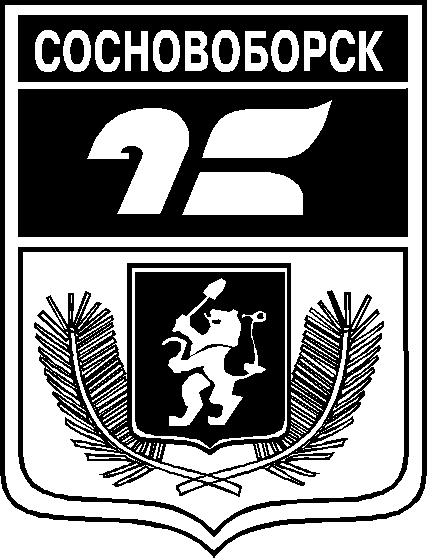 АДМИНИСТРАЦИЯ ГОРОДА СОСНОВОБОРСКАПОСТАНОВЛЕНИЕ20 июня 2023                                                                                                                       №831АДМИНИСТРАЦИЯ ГОРОДА СОСНОВОБОРСКАПОСТАНОВЛЕНИЕ20 июня 2023                                                                                                                       №831АДМИНИСТРАЦИЯ ГОРОДА СОСНОВОБОРСКАПОСТАНОВЛЕНИЕ20 июня 2023                                                                                                                       №831Об утверждении административного регламента предоставления муниципальной услуги «Предоставление субсидий субъектам малого и среднего предпринимательства на реализацию инвестиционных проектов в приоритетных отраслях»Наименование показателейНормативное значение показателяДоступностьДоступностьНаличие возможности получения информации о порядке и условиях предоставления муниципальной услуги на официальном сайте администрации города (да/нет).даКачествоКачествоНаличие оборудованных мест ожидания и написания заявления (да/нет).даУдельный вес количества обоснованных жалоб к числу муниципальных услуг, предоставленных в календарном году (под обоснованными жалобами понимаются жалобы, по результатам рассмотрения которых подтвердились факты нарушения регламента), %.0Соблюдение сроков предоставления муниципальной услуги, установленных регламентом (отношение количества запросов заявителей, рассмотренных в срок, к общему количеству поступивших запросов заявителей), %.100Полное наименование субъекта МСП:___________________________Адрес регистрации:_____________________________Арес осуществления деятельности:_________________________________Объем внебюджетных инвестиций в проект: ________в том числе собственных средств: ____________Период реализации проекта: ______________Количество новых рабочих мест: ________Количество сохраненных рабочих мест: ________Наименование разделаНомер страницыI. Текстовая частьРезюме инвестиционного проектаИнформация о заявителеАнализ положения дел в отраслиИнвестиционный планПлан производстваПлан маркетингаФинансовый планОценка эффективности проектаАнализ рисковII. Расчетная частьПриложения к бизнес-плану инвестиционного проекта ……..таблицы 1–9№ п/пПоказателиПоказателиВсего20__ год20__ год20__ год20__ год20__ год20__ год20__ год20__ год20__ год№ п/пПоказателиПоказателиВсеговсегопо кварталампо кварталампо кварталампо кварталамдалее по кварталамдалее по кварталамдалее по кварталамдалее по кварталам№ п/пПоказателиПоказателиВсеговсего1234всеговсеговсеговсего1Общий объем инвестиционных затратОбщий объем инвестиционных затратРаспределение по источникам финансированияРаспределение по источникам финансирования2Собственные средстваСобственные средства2.1взнос в уставный капитал в денежной форме (выручка от реализации акций)2.2нераспределенная прибыль2.3неиспользованная амортизация основных фондов2.4амортизация нематериальных активов2.5результат от продажи основных средств3Заемные и привлеченные средстваЗаемные и привлеченные средства3.1кредиты банков3.2средства других организаций (указать конкретный вид источника)3.3лизингРаспределение по направлениям расходованияРаспределение по направлениям расходования4Капитальные вложенияКапитальные вложения4.1проектно-сметная и разрешительная документация4.2строительно- монтажные работы4.3приобретение оборудования4.4приобретение иных видов основных средств4.5приобретение земельного участка и его освоение5Приобретение нематериальных активовПриобретение нематериальных активов6Приобретение оборотных средствПриобретение оборотных средствв том числе по видам:6.1…№ п/пМероприятиеСуммаПериод (квартал, год)1234Фаза концептуального проектированияФаза концептуального проектированияФаза концептуального проектированияФаза концептуального проектирования1Ситуационный анализх2Оценка проектахИнвестиционная фазаИнвестиционная фазаИнвестиционная фазаИнвестиционная фаза3Выбор земельного участка, аренда землих4Проектно-изыскательские работы5Выбор подрядчика, подписание контрактах6Строительство (по каждому объекту в отдельности согласно этапам или очередям)7Поставка оборудования8Установка оборудования9Ввод в эксплуатацию полного комплекса создаваемых, реконструируемых, приобретаемых по проекту объектовхПроизводственная фазаПроизводственная фазаПроизводственная фазаПроизводственная фаза10Первоначальное продвижение на рынокх11Наем персоналах12Обучение персонала13Запуск производствах14Выход на полную производственную мощностьх№ п/пПоказателиВсего20__ год20__ год20__ год20__ год20__ год20__ год20__ год20__ год20__ год№ п/пПоказателиВсеговсегопо кварталампо кварталампо кварталампо кварталамдалее по кварталамдалее по кварталамдалее по кварталамдалее по кварталам№ п/пПоказателиВсеговсего1234всеговсеговсеговсего12244567891011121Производство и реализация продукцииПроизводство и реализация продукцииПроизводство и реализация продукцииПроизводство и реализация продукцииПроизводство и реализация продукцииПроизводство и реализация продукцииПроизводство и реализация продукцииПроизводство и реализация продукцииПроизводство и реализация продукцииПроизводство и реализация продукцииПроизводство и реализация продукцииПроизводство и реализация продукции1.1Объем производства в натуральном выраженииОбъем производства в натуральном выражениив том числе по видам продукции:1.2Объем реализации в натуральном выраженииОбъем реализации в натуральном выражениив том числе по видам продукции:1.3Цена реализации за единицу продукции (с НДС)Цена реализации за единицу продукции (с НДС)в том числе по видам продукции:1.4Выручка от реализации продукции с НДС (п. 1.2 x п. 1.3)Выручка от реализации продукции с НДС (п. 1.2 x п. 1.3)в том числе по видам продукции:2Общая выручка от реализации продукции с НДСОбщая выручка от реализации продукции с НДС3НДС, акцизы, пошлины и иные обязательные платежи 
от реализации продукцииНДС, акцизы, пошлины и иные обязательные платежи 
от реализации продукции4Общая выручка-нетто от реализации продукции(п. 2 – п. 3)Общая выручка-нетто от реализации продукции(п. 2 – п. 3)5Общие затраты на производство и сбыт продукцииОбщие затраты на производство и сбыт продукции5.1материальные затратысырье, материалы и комплектующиезатраты на топливо и энергию5.2Численность персонала, затраты на оплату труда и страховые взносыЧисленность персонала, затраты на оплату труда и страховые взносыЧисленность персонала, затраты на оплату труда и страховые взносыЧисленность персонала, затраты на оплату труда и страховые взносыЧисленность персонала, затраты на оплату труда и страховые взносыЧисленность персонала, затраты на оплату труда и страховые взносыЧисленность персонала, затраты на оплату труда и страховые взносыЧисленность персонала, затраты на оплату труда и страховые взносыЧисленность персонала, затраты на оплату труда и страховые взносыЧисленность персонала, затраты на оплату труда и страховые взносыЧисленность персонала, затраты на оплату труда и страховые взносыЧисленность персонала, затраты на оплату труда и страховые взносы5.2.1Численность персонала (по состоянию на конец периода)Численность персонала (по состоянию на конец периода)в том числе по категориям работников:рабочие, непосредственно занятые производством продукциирабочие, служащие и ИТР, непосредственно не связанные с производствомсотрудники аппарата управлениясотрудники, занятые сбытом продукции5.2.2Среднемесячная заработная плата на одного работающегоСреднемесячная заработная плата на одного работающегов том числе по категориям работников:рабочие, непосредственно занятые производством продукциирабочие, служащие и ИТР, непосредственно не связанные с производствомсотрудники аппарата управлениясотрудники, занятые сбытом продукции5.2.3Затраты на оплату труда (п. 4.2.1 x п. 4.2.2)Затраты на оплату труда (п. 4.2.1 x п. 4.2.2)в том числе по категориям работников:рабочие, непосредственно занятые производством продукциирабочие, служащие и ИТР, непосредственно не связанные с производствомсотрудники аппарата управлениясотрудники, занятые сбытом продукции5.2.4Страховые взносы в государственные внебюджетные фонды (в том числе страховые взносы на обязательное страхование от несчастных случаев)Страховые взносы в государственные внебюджетные фонды (в том числе страховые взносы на обязательное страхование от несчастных случаев)в том числе по категориям работников:рабочие, непосредственно занятые производством продукциирабочие, служащие и ИТР, непосредственно 
не связанные с производствомсотрудники аппарата управлениясотрудники, занятые сбытом продукции5.2.5затраты на оплату труда5.2.6отчисления на социальные нужды5.3Основные фонды и нематериальные активы, амортизационные отчисленияОсновные фонды и нематериальные активы, амортизационные отчисленияОсновные фонды и нематериальные активы, амортизационные отчисленияОсновные фонды и нематериальные активы, амортизационные отчисленияОсновные фонды и нематериальные активы, амортизационные отчисленияОсновные фонды и нематериальные активы, амортизационные отчисленияОсновные фонды и нематериальные активы, амортизационные отчисленияОсновные фонды и нематериальные активы, амортизационные отчисленияОсновные фонды и нематериальные активы, амортизационные отчисленияОсновные фонды и нематериальные активы, амортизационные отчисленияОсновные фонды и нематериальные активы, амортизационные отчисленияОсновные фонды и нематериальные активы, амортизационные отчисления5.3.1Вводимые основные фонды и нематериальные активы по проектуВводимые основные фонды и нематериальные активы по проектуПервоначальная стоимость (нарастающим итогом)Первоначальная стоимость (нарастающим итогом)в том числе по видам:здания и сооружениямашины и оборудованиетранспортные средствапрочие основные средстванематериальные активыАмортизационные отчисленияАмортизационные отчисленияв том числе по видам:здания и сооружения (норма амортизации в год –  .%)машины и оборудование (норма амортизации в год – ...%)транспортные средства (норма амортизации в год – ...%)прочие основные средства (норма амортизации 
в год – ...%)нематериальные активы (норма амортизации в год – ...%)Остаточная стоимость (на конец периода)Остаточная стоимость (на конец периода)в том числе по видам:здания и сооружениямашины и оборудованиетранспортные средствапрочие основные средстванематериальные активы5.3.2Существующие основные фонды и нематериальные активыСуществующие основные фонды и нематериальные активыАмортизационные отчисленияАмортизационные отчисленияв том числе по видам:здания и сооружения (норма амортизации в год – ...%)машины и оборудование (норма амортизации в год – ...%)транспортные средства (норма амортизации в год – ...%)прочие основные средства (норма амортизации 
в год – ...%)нематериальные активы (норма амортизации в год – ...%)Остаточная стоимость (на конец периода)Остаточная стоимость (на конец периода)в том числе по видам:здания и сооружениямашины и оборудованиетранспортные средствапрочие основные средстванематериальные активы5.3.3Амортизационные отчисления в целом по предприятиюАмортизационные отчисления в целом по предприятию5.3.4Остаточная стоимость основных фондов и нематериальных активов в целом по предприятию 
(на конец периода)Остаточная стоимость основных фондов и нематериальных активов в целом по предприятию 
(на конец периода)5.4амортизационные отчисления5.5налоги и сборы, включаемые в себестоимость продукции5.5транспортный налог5.5земельный налог (арендные платежи за землю)5.5плата за негативное воздействие на окружающую среду5.5налог на добычу полезных ископаемых5.6прочие затраты6НДС, акцизы, уплачиваемые по материалам, топливу, энергии, комплектующим и проч.НДС, акцизы, уплачиваемые по материалам, топливу, энергии, комплектующим и проч.7Общие затраты на производство и сбыт продукции без учета НДС и акцизов (п. 4 – п. 5)Общие затраты на производство и сбыт продукции без учета НДС и акцизов (п. 4 – п. 5)8Налоги и сборы, относимые на финансовый результатНалоги и сборы, относимые на финансовый результат8.1налог на имущество организаций…9Прочие доходыПрочие доходы9.1государственная поддержка в форме субсидий…9.2Прочие доходы10.Прочие расходыПрочие расходы10.1выплата процентов по привлеченным кредитам и займам…11Прибыль (убыток) до налогообложения (п. 4 – п. 7 – п. 8 + п. 9 – п. 10)Прибыль (убыток) до налогообложения (п. 4 – п. 7 – п. 8 + п. 9 – п. 10)12Налог на прибыль организаций (п. 11 x ставка налога)Налог на прибыль организаций (п. 11 x ставка налога)13Чистая прибыль (убыток) (п. 11 – п. 12)Чистая прибыль (убыток) (п. 11 – п. 12)№ п/пПоказателиВсего20__ год20__ год20__ год20__ год20__ год20__ год20__ год20__ год20__ год№ п/пПоказателиВсеговсегопо кварталампо кварталампо кварталампо кварталамдалее по кварталамдалее по кварталамдалее по кварталамдалее по кварталам№ п/пПоказателиВсеговсего1234всеговсеговсеговсего12234567891011121Объем производства в натуральном выражении по проектуОбъем производства в натуральном выражении по проектув том числе по видам продукции:2Объем реализации в натуральном выражении по проектуОбъем реализации в натуральном выражении по проектув том числе по видам продукции:3Цена реализации за единицу продукции (с НДС) по проектуЦена реализации за единицу продукции (с НДС) по проектув том числе по видам продукции:4Выручка от реализации продукции с НДС по проекту(п. 2 x п. 3)Выручка от реализации продукции с НДС по проекту(п. 2 x п. 3)в том числе по видам продукции:5НДС, акцизы, пошлины и иные обязательные платежи от реализации продукцииНДС, акцизы, пошлины и иные обязательные платежи от реализации продукции6Выручка-нетто от реализации продукции по проекту(п. 4 – п. 5)Выручка-нетто от реализации продукции по проекту(п. 4 – п. 5)7Затраты на производство и сбыт продукции по проектуЗатраты на производство и сбыт продукции по проектуСправочно:Справочно:7.1Численность персонала по проекту (по состоянию на конец периода)Численность персонала по проекту (по состоянию на конец периода)в том числе по категориям работников:рабочие, непосредственно занятые производством продукциирабочие, служащие и ИТР, непосредственно не связанные с производствомсотрудники аппарата управлениясотрудники, занятые сбытом продукции7.2Затраты на оплату труда по проектуЗатраты на оплату труда по проекту7.3Среднемесячная заработная плата на одного работающего по проектуСреднемесячная заработная плата на одного работающего по проекту7.4Остаточная стоимость вводимых основных фондов и нематериальных активов (на конец периода)Остаточная стоимость вводимых основных фондов и нематериальных активов (на конец периода)7.5Лизинговые платежи по проектуЛизинговые платежи по проекту7.6Плата за арендованное имущество по проектуПлата за арендованное имущество по проекту8НДС, акцизы, уплачиваемые по материалам, топливу, энергии, комплектующим и проч.НДС, акцизы, уплачиваемые по материалам, топливу, энергии, комплектующим и проч.9Общие затраты на производство и сбыт продукции без учета НДС и акцизов по проекту (п. 7 – п. 8)Общие затраты на производство и сбыт продукции без учета НДС и акцизов по проекту (п. 7 – п. 8)10Налоги и сборы, относимые на финансовый результат по проекту (в том числе налог на имущество)Налоги и сборы, относимые на финансовый результат по проекту (в том числе налог на имущество)11Прочие доходы по проекту (в том числе государственная поддержка)Прочие доходы по проекту (в том числе государственная поддержка)12Прочие расходы по проекту (в том числе выплата процентов по привлеченным в рамках проекта кредитам и займам)Прочие расходы по проекту (в том числе выплата процентов по привлеченным в рамках проекта кредитам и займам)13Прибыль (убыток) до налогообложения (п. 6 – п. 9 – п. 10 + п. 11 – п. 12)Прибыль (убыток) до налогообложения (п. 6 – п. 9 – п. 10 + п. 11 – п. 12)14Налог на прибыль организаций (п. 13 x ставка налога)Налог на прибыль организаций (п. 13 x ставка налога)15Чистая прибыль (убыток) (п. 13 – п. 14)Чистая прибыль (убыток) (п. 13 – п. 14)№ п/пПоказателиВсего20__ год20__ год20__ год20__ год20__ год20__ год20__ год20__ год20__ год№ п/пПоказателиВсеговсегопо кварталампо кварталампо кварталампо кварталамдалее по кварталамдалее по кварталамдалее по кварталамдалее по кварталам№ п/пПоказателиВсеговсего1234всеговсеговсеговсего1223456789101112Операционная деятельностьОперационная деятельностьОперационная деятельностьОперационная деятельностьОперационная деятельностьОперационная деятельностьОперационная деятельностьОперационная деятельностьОперационная деятельностьОперационная деятельностьОперационная деятельностьОперационная деятельностьОперационная деятельность1Поступления (п. 1.1 + п. 1.2 + п. 1.3)Поступления (п. 1.1 + п. 1.2 + п. 1.3)1.1Доход от реализации продукции (выручка с НДС, акцизами и проч.)Доход от реализации продукции (выручка с НДС, акцизами и проч.)1.2Прочие доходы от операционной деятельностиПрочие доходы от операционной деятельностив том числе по видам:доходы от сдачи имущества в арендувозмещение НДС на приобретенное оборудование и НДС в строительно-монтажных работах...1.3Государственная поддержка в форме субсидийГосударственная поддержка в форме субсидийв том числе по видам субсидий:…2Выплаты (п. 2.1 + п. 2.2 + п. 2.3)Выплаты (п. 2.1 + п. 2.2 + п. 2.3)2.1Общие затраты на производство и сбыт продукции 
(с НДС, без учета иных налогов и амортизации)Общие затраты на производство и сбыт продукции 
(с НДС, без учета иных налогов и амортизации)2.2Налоговые платежи в бюджет (без учета возмещения НДС с суммы инвестиционных расходов)Налоговые платежи в бюджет (без учета возмещения НДС с суммы инвестиционных расходов)2.3Уплата процентов по привлеченным кредитам и займамУплата процентов по привлеченным кредитам и займамв том числе по каждому кредиту и займу отдельно:...3Денежный поток по операционной деятельности 
(п. 1 – п. 2)Денежный поток по операционной деятельности 
(п. 1 – п. 2)Инвестиционная деятельностьИнвестиционная деятельностьИнвестиционная деятельностьИнвестиционная деятельностьИнвестиционная деятельностьИнвестиционная деятельностьИнвестиционная деятельностьИнвестиционная деятельностьИнвестиционная деятельностьИнвестиционная деятельностьИнвестиционная деятельностьИнвестиционная деятельностьИнвестиционная деятельность4Поступления (п. 4.1 + п. 4.2)Поступления (п. 4.1 + п. 4.2)4.1Доход от реализации активовДоход от реализации активовв том числе по видам:основные средстванематериальные активыфинансовые активы...4.2Доход от вложения средств в активыДоход от вложения средств в активыв том числе по видам:дивидендыпроценты по депозитам и вкладам...5Выплаты (п. 5.1 + п. 5.2 + п. 5.3)Выплаты (п. 5.1 + п. 5.2 + п. 5.3)5.1Капитальные вложенияКапитальные вложенияв том числе по видам:проектно-сметная и разрешительная документациястроительно-монтажные работыприобретение оборудованияприобретение земельного участка и его освоение...5.2Приобретение нематериальных активовПриобретение нематериальных активов5.3Приобретение оборотных средствПриобретение оборотных средств6Денежный поток по инвестиционной деятельности(п. 4 – п. 5)Денежный поток по инвестиционной деятельности(п. 4 – п. 5)Финансовая деятельностьФинансовая деятельностьФинансовая деятельностьФинансовая деятельностьФинансовая деятельностьФинансовая деятельностьФинансовая деятельностьФинансовая деятельностьФинансовая деятельностьФинансовая деятельностьФинансовая деятельностьФинансовая деятельностьФинансовая деятельность7Поступления (п. 7.1 + п. 7.2 + п. 7.3 + п. 7.4)Поступления (п. 7.1 + п. 7.2 + п. 7.3 + п. 7.4)7.1Денежные средства на начало реализации проектаДенежные средства на начало реализации проекта7.2Взносы учредителей в уставный капитал в денежной форме (выручка от реализации акций)Взносы учредителей в уставный капитал в денежной форме (выручка от реализации акций)7.3Привлечение кредитов и займовПривлечение кредитов и займовв том числе по каждому кредиту и займу отдельно:…7.4Государственная поддержка в форме взноса в уставный капитал юридических лицГосударственная поддержка в форме взноса в уставный капитал юридических лиц8Выплаты (п. 8.1 + п. 8.2)Выплаты (п. 8.1 + п. 8.2)8.1Распределение прибыли среди учредителей (выплата дивидендов акционерам)Распределение прибыли среди учредителей (выплата дивидендов акционерам)8.2Погашение основного долга по кредитам и займамПогашение основного долга по кредитам и займамв том числе по каждому кредиту и займу отдельно:...9Денежный поток по финансовой деятельности(п. 7 – п. 8)Денежный поток по финансовой деятельности(п. 7 – п. 8)10Чистый денежный поток (п. 3 + п. 6)Чистый денежный поток (п. 3 + п. 6)11Чистый дисконтированный денежный потокЧистый дисконтированный денежный потокСправочно: ставка дисконтирования, %12Общее сальдо денежных потоков (п. 3 + п. 6 + п. 9)Общее сальдо денежных потоков (п. 3 + п. 6 + п. 9)13Общее сальдо денежных потоков нарастающим итогомОбщее сальдо денежных потоков нарастающим итогом№ п/пПоказателиПоказателиВсего20__ год20__ год20__ год20__ год20__ год20__ год20__ год20__ год20__ год№ п/пПоказателиПоказателиВсеговсегопо кварталампо кварталампо кварталампо кварталамдалее по кварталамдалее по кварталамдалее по кварталамдалее по кварталам№ п/пПоказателиПоказателиВсеговсего1234всеговсеговсеговсего1223456789101112Операционная деятельностьОперационная деятельностьОперационная деятельностьОперационная деятельностьОперационная деятельностьОперационная деятельностьОперационная деятельностьОперационная деятельностьОперационная деятельностьОперационная деятельностьОперационная деятельностьОперационная деятельностьОперационная деятельность1Поступления (п. 1.1 + п. 1.2 + п. 1.3)Поступления (п. 1.1 + п. 1.2 + п. 1.3)1.1Доход от реализации продукции по проекту (выручка с НДС, акцизами и проч.)Доход от реализации продукции по проекту (выручка с НДС, акцизами и проч.)1.2Прочие доходы от операционной деятельности 
по проектуПрочие доходы от операционной деятельности 
по проекту1.3Государственная поддержка в форме субсидий 
по проектуГосударственная поддержка в форме субсидий 
по проекту2Выплаты (п. 2.1 + п. 2.2 + п. 2.3)Выплаты (п. 2.1 + п. 2.2 + п. 2.3)2.1Общие затраты на производство и сбыт продукции 
по проекту (с НДС, без учета иных налогов и амортизации)Общие затраты на производство и сбыт продукции 
по проекту (с НДС, без учета иных налогов и амортизации)2.2Налоговые платежи в бюджет в результате реализации проекта (без учета возмещения НДС 
с суммы инвестиционных расходов)Налоговые платежи в бюджет в результате реализации проекта (без учета возмещения НДС 
с суммы инвестиционных расходов)2.3Уплата процентов по привлеченным кредитам и займам для реализации проектаУплата процентов по привлеченным кредитам и займам для реализации проекта3Денежный поток по операционной деятельности 
(п. 1 – п. 2)Денежный поток по операционной деятельности 
(п. 1 – п. 2)Инвестиционная деятельностьИнвестиционная деятельностьИнвестиционная деятельностьИнвестиционная деятельностьИнвестиционная деятельностьИнвестиционная деятельностьИнвестиционная деятельностьИнвестиционная деятельностьИнвестиционная деятельностьИнвестиционная деятельностьИнвестиционная деятельностьИнвестиционная деятельностьИнвестиционная деятельность4Поступления (п. 4.1)Поступления (п. 4.1)4.1Доход от реализации активов по проектуДоход от реализации активов по проекту5Выплаты (п. 5.1 + п. 5.2 + п. 5.3)Выплаты (п. 5.1 + п. 5.2 + п. 5.3)5.1Капитальные вложения по проектуКапитальные вложения по проекту5.2Приобретение нематериальных активов по проектуПриобретение нематериальных активов по проекту5.3Приобретение оборотных средств по проектуПриобретение оборотных средств по проекту6Денежный поток по инвестиционной деятельности(п. 4 – п. 5)Денежный поток по инвестиционной деятельности(п. 4 – п. 5)Финансовая деятельностьФинансовая деятельностьФинансовая деятельностьФинансовая деятельностьФинансовая деятельностьФинансовая деятельностьФинансовая деятельностьФинансовая деятельностьФинансовая деятельностьФинансовая деятельностьФинансовая деятельностьФинансовая деятельностьФинансовая деятельность7Поступления (п. 7.1 + п. 7.2 + п. 7.3 + п. 7.4)Поступления (п. 7.1 + п. 7.2 + п. 7.3 + п. 7.4)7.1Денежные средства на начало реализации проектаДенежные средства на начало реализации проекта7.2Взносы учредителей в уставный капитал в денежной форме (выручка от реализации акций) для реализации проектаВзносы учредителей в уставный капитал в денежной форме (выручка от реализации акций) для реализации проекта7.3Привлечение кредитов и займов для реализации проектаПривлечение кредитов и займов для реализации проекта7.4Государственная поддержка в форме взноса в уставный капитал юридических лиц для реализации проектаГосударственная поддержка в форме взноса в уставный капитал юридических лиц для реализации проекта8Выплаты (п. 8.1)Выплаты (п. 8.1)8.1Погашение основного долга по кредитам и займам для реализации проектаПогашение основного долга по кредитам и займам для реализации проекта9Денежный поток по финансовой деятельности(п. 7 – п. 8)Денежный поток по финансовой деятельности(п. 7 – п. 8)10Чистый денежный поток по проекту (п. 3 + п. 6)Чистый денежный поток по проекту (п. 3 + п. 6)11Чистый дисконтированный денежный потокЧистый дисконтированный денежный потокСправочно: ставка дисконтирования, %12Общее сальдо денежных потоков по проекту (п. 3 + 
п. 6 + п. 9)Общее сальдо денежных потоков по проекту (п. 3 + 
п. 6 + п. 9)13Общее сальдо денежных потоков нарастающим итогомОбщее сальдо денежных потоков нарастающим итогом№ п/пПоказателиПоказателиХарактеристика показателяКритерий эффективностиЗначение показателя1NVчистый доход, тыс. рублейнакопленный финансовый эффект от реализации проектаболее 02NPVчистый дисконтированный доход, тыс. рублейтекущая стоимость накопленного финансового эффекта от реализации проектаболее 03IRRвнутренняя норма доходности, %максимально возможный уровень кредитной ставки, обеспечивающий реализуемость проектаболее ставки дисконтирования4PBPсрок окупаемости, летпериод, за который накопленная сумма амортизационных отчислений и чистой прибыли достигнет величины общего объема инвестиций по проектуХ5PIиндекс доходности дисконтированных инвестицийотносительная отдача проекта на инвестированные средстваболее 16потребность в финансировании, тыс. рублейминимальный объем внешнего финансирования проекта, необходимый для обеспечения его финансовой реализуемостиХ7EVAэкономическая добавленная стоимость, тыс. рублейувеличение валового регионального продукта в результате реализации проектаХ8ввод основных фондов на 1 рубль инвестиций, рублейдоля капитальных вложений во вводимые в эксплуатацию основные средства по проекту в общей сумме инвестицийХСправочно:dставка дисконтирования, %ХХTрасчетный срок проекта, летХХ№ п/пПоказателиВсего20__ год20__ год20__ год20__ год20__ год20__ год20__ год20__ год20__ год№ п/пПоказателиВсеговсегопо кварталампо кварталампо кварталампо кварталамдалее по кварталамдалее по кварталамдалее по кварталамдалее по кварталам№ п/пПоказателиВсеговсего1234всеговсеговсеговсего1234567891011121Инвестиционные затраты по проекту2Инвестиционные затраты по проекту нарастающим итогом3Чистая прибыль по проекту4Амортизация по проекту5Сумма чистой прибыли и амортизации по проекту6Сумма чистой прибыли и амортизации по проекту нарастающим итогом7Разница между накопленной суммой чистой прибыли и амортизации и инвестиционными затратами нарастающим итогом – окупаемость (п. 6 – п. 2)№ п/пПоказателиВсего20__ год20__ год20__ год20__ год20__ год20__ год20__ год20__ год20__ год№ п/пПоказателиВсеговсегопо кварталампо кварталампо кварталампо кварталамдалее по кварталамдалее по кварталамдалее по кварталамдалее по кварталам№ п/пПоказателиВсеговсего1234всеговсеговсеговсего1223456789101112Государственная поддержкаГосударственная поддержкаГосударственная поддержкаГосударственная поддержкаГосударственная поддержкаГосударственная поддержкаГосударственная поддержкаГосударственная поддержкаГосударственная поддержкаГосударственная поддержкаГосударственная поддержкаГосударственная поддержкаГосударственная поддержка1Средства, предоставляемые из краевого бюджетаСредства, предоставляемые из краевого бюджета1.1бюджетные инвестиции – взнос в уставный капитал юридических лиц1.2субсидии (с указанием конкретного вида субсидий)1.3другие формы государственной поддержки(с указанием конкретного вида)2Средства, предоставляемые из краевого бюджета, нарастающим итогомСредства, предоставляемые из краевого бюджета, нарастающим итогомБюджетная эффективностьБюджетная эффективностьБюджетная эффективностьБюджетная эффективностьБюджетная эффективностьБюджетная эффективностьБюджетная эффективностьБюджетная эффективностьБюджетная эффективностьБюджетная эффективностьБюджетная эффективностьБюджетная эффективностьБюджетная эффективность3Совокупные налоговые платежи во все уровни бюджетной системыСовокупные налоговые платежи во все уровни бюджетной системы3.1налог на прибыль организаций3.2НДС3.3налог на имущество организаций3.4налог на доходы физических лиц3.5местные налоги и сборы (расшифровка 
по отдельным наименованиям налогов и сборов)3.6прочие налоги и сборы (расшифровка по отдельным наименованиям налогов и сборов)4Совокупные налоговые платежи в консолидированный бюджет краяСовокупные налоговые платежи в консолидированный бюджет края4.1налог на прибыль организаций4.2налог на имущество организаций4.3налог на доходы физических лиц4.4местные налоги и сборы (расшифровка по отдельным наименованиям налогов и сборов)4.5прочие налоги и сборы (расшифровка по отдельным наименованиям налогов и сборов)5Налоговые платежи во все уровни бюджетной системы в результате реализации проектаНалоговые платежи во все уровни бюджетной системы в результате реализации проекта5.1налог на прибыль организаций5.2НДС5.3налог на имущество организаций5.4налог на доходы физических лиц5.5местные налоги и сборы (расшифровка по отдельным наименованиям налогов и сборов)5.6прочие налоги и сборы (расшифровка по отдельным наименованиям налогов и сборов)6Налоговые платежи в консолидированный бюджет края в результате реализации проектаНалоговые платежи в консолидированный бюджет края в результате реализации проекта6.1налог на прибыль организаций6.2налог на имущество организаций6.3налог на доходы физических лиц6.4местные налоги и сборы (расшифровка по отдельным наименованиям налогов и сборов)6.5прочие налоги и сборы (расшифровка по отдельным наименованиям налогов и сборов)7Налоговые платежи в консолидированный бюджет края в результате реализации проекта нарастающим итогомНалоговые платежи в консолидированный бюджет края в результате реализации проекта нарастающим итогом8Бюджетный эффект от реализации проектаБюджетный эффект от реализации проекта8.1за период (п. 6 – п. 1)8.2нарастающим итогом (п. 7 – п. 2)Социальная эффективностьСоциальная эффективностьСоциальная эффективностьСоциальная эффективностьСоциальная эффективностьСоциальная эффективностьСоциальная эффективностьСоциальная эффективностьСоциальная эффективностьСоциальная эффективностьСоциальная эффективностьСоциальная эффективностьСоциальная эффективность9Численность персоналаЧисленность персонала9.1по организации в целом9.2в том числе привлечены для реализации проекта, нарастающим итогом10Фонд оплаты трудаФонд оплаты труда10.1по организации в целом10.2в том числе привлеченных для реализации проекта работников10.3в том числе привлеченных для реализации проекта работников, нарастающим итогом11Среднемесячная заработная платаСреднемесячная заработная плата11.1по организации в целом11.2в том числе привлеченных для реализации проекта работников12Отношение дополнительного фонда оплаты труда 
к сумме государственной поддержкиОтношение дополнительного фонда оплаты труда 
к сумме государственной поддержки12.1за период (п. 10.2 / п. 1)12.2нарастающим итогом (п. 10.3 / п. 2)№ п/пПоказателиПоказателиПериод, предшествующий реализации инвестиционного проектаПериод, предшествующий реализации инвестиционного проектаПериод, предшествующий реализации инвестиционного проекта20__ год20__ год20__ год20__ год20__ год20__ год20__ год20__ год20__ год20__ год№ п/пПоказателиПоказатели20__ год20__ год20__ годс учетом гос. поддержкибез гос. поддержкис учетом гос. поддержкибез гос. поддержкис учетом гос. поддержкибез гос. поддержкис учетом гос. поддержкибез гос. поддержкис учетом гос. поддержкибез гос. поддержки12234567891011121314151Инвестиционные затраты, тыс. рублейИнвестиционные затраты, тыс. рублейв базовых ценаххххв ценах соответствующих летхххххххх2Объем производства 
(в натуральных показателях)Объем производства 
(в натуральных показателях)3Объем реализации 
(в натуральных показателях)Объем реализации 
(в натуральных показателях)4Выручка-нетто от реализации продукции, тыс. рублейВыручка-нетто от реализации продукции, тыс. рублейв базовых ценаххххв ценах соответствующих летххххх5Общие затраты на производство и сбыт продукции, тыс. рублей / себестоимость продукции, тыс. рублейОбщие затраты на производство и сбыт продукции, тыс. рублей / себестоимость продукции, тыс. рублейв базовых ценаххххв ценах соответствующих летххххх6Чистая прибыль (убыток), тыс. рублейЧистая прибыль (убыток), тыс. рублейв базовых ценаххххв ценах соответствующих летххххх7Рентабельность производства, %Рентабельность производства, %8Рентабельность продаж, %Рентабельность продаж, %9Численность персонала (по состоянию на конец года), чел.Численность персонала (по состоянию на конец года), чел.10Среднемесячная заработная плата на одного работающего, тыс. рублейСреднемесячная заработная плата на одного работающего, тыс. рублейв базовых ценаххххв ценах соответствующих летххххх11Налоговые платежи во все уровни бюджетной системы, тыс. рублейНалоговые платежи во все уровни бюджетной системы, тыс. рублейв базовых ценаххххв ценах соответствующих лет12Налоговые платежи 
в консолидированный бюджет края, тыс. рублейНалоговые платежи 
в консолидированный бюджет края, тыс. рублейв базовых ценаххххв ценах соответствующих лет№ п/пНаименование критерияКоличество баллов1Соответствие проекта приоритетным направлениям социально-экономического развития муниципального образования края*:Соответствие проекта приоритетным направлениям социально-экономического развития муниципального образования края*:1соответствует101не соответствует02Соотношение объема инвестиций, привлекаемых в результате реализации проекта, предполагаемого к предоставлению поддержки (за исключением субсидий, привлекаемых из бюджетов всех уровней) и объема заявленной суммы субсидии:Соотношение объема инвестиций, привлекаемых в результате реализации проекта, предполагаемого к предоставлению поддержки (за исключением субсидий, привлекаемых из бюджетов всех уровней) и объема заявленной суммы субсидии:2Более 6,052от 4,5 до 5,942от 3,0 до 4,4932от 2 до 2,922От 1,0 до 1,912менее 103Прирост количества рабочих мест в результате реализации проектов субъектов малого и среднего предпринимательства, предполагаемых к предоставлению поддержки для субъектов малого и среднего предпринимательства с численностью работников свыше 15 человек:Прирост количества рабочих мест в результате реализации проектов субъектов малого и среднего предпринимательства, предполагаемых к предоставлению поддержки для субъектов малого и среднего предпринимательства с численностью работников свыше 15 человек:3более чем на 50%53более чем на 20%, но не более 50%43более чем на 10%, но не более 20%33более чем на 5%, но не более 10%23не более чем на 5%13прирост отсутствует04Прирост количества рабочих мест в результате реализации проектов субъектов малого и среднего предпринимательства, предполагаемых к предоставлению поддержки для субъектов малого и среднего предпринимательства с численностью работников до 15 человек (включительно):Прирост количества рабочих мест в результате реализации проектов субъектов малого и среднего предпринимательства, предполагаемых к предоставлению поддержки для субъектов малого и среднего предпринимательства с численностью работников до 15 человек (включительно):4более чем на 80%54более чем на 60%, но не более 80%44более чем на 40%, но не более 60%34более чем на 20%, но не более 40%24не более чем на 20%14прирост отсутствует05Место реализации  проекта в сфере предпринимательской деятельности:5муниципальное образование Красноярского края, территории которых относятся к  Арктической зоне Российской Федерации 15муниципальное образование Красноярского края, за исключением муниципальных образований, территории которых относятся к  Арктической зоне Российской Федерации 0ИТОГОВАЯ ОЦЕНКА:ИТОГОВАЯ ОЦЕНКА:ИТОГОВАЯ ОЦЕНКА:Номер реестровой записи и дата включения сведений в реестрДата принятия решения о предоставлении или прекращении оказания поддержкиСведения о субъекте малого и среднего предпринимательства – получателей поддержкиСведения о субъекте малого и среднего предпринимательства – получателей поддержкиСведения о предоставленной поддержкеСведения о предоставленной поддержкеСведения о предоставленной поддержкеСведения о предоставленной поддержкеИнформация о нарушении порядка и условий предоставления поддержки (если имеется), в том числе о нецелевом использовании средств поддержкиНомер реестровой записи и дата включения сведений в реестрДата принятия решения о предоставлении или прекращении оказания поддержкинаименование юридического лица или фамилия, имя и (при наличии) отчество индивидуального предпринимателяИННформа поддержкивид поддержкиразмер поддержкисрок оказания поддержкиИнформация о нарушении порядка и условий предоставления поддержки (если имеется), в том числе о нецелевом использовании средств поддержки123456789Прием и регистрация заявкиПроверка заявки, направление межведомственного запроса, принятие решения о возможности участия в конкурсном отборе заявителя Направление уведомления об отказе в участии в конкурсном отборе Направление заявки в Экспертную комиссию администрации городаПроведение конкурсного отбора членами Экспертной комиссии, информирование заявителя о принятом решении, подписание соглашения о предоставлении субсидии Направление в Финансовое управление администрации города документов для предоставления субъекту малого и среднего предпринимательства финансовой поддержки, перечисление денежных средств в форме субсидий на расчетный счет получателя муниципальной услуги